Муниципальное бюджетное общеобразовательное учреждение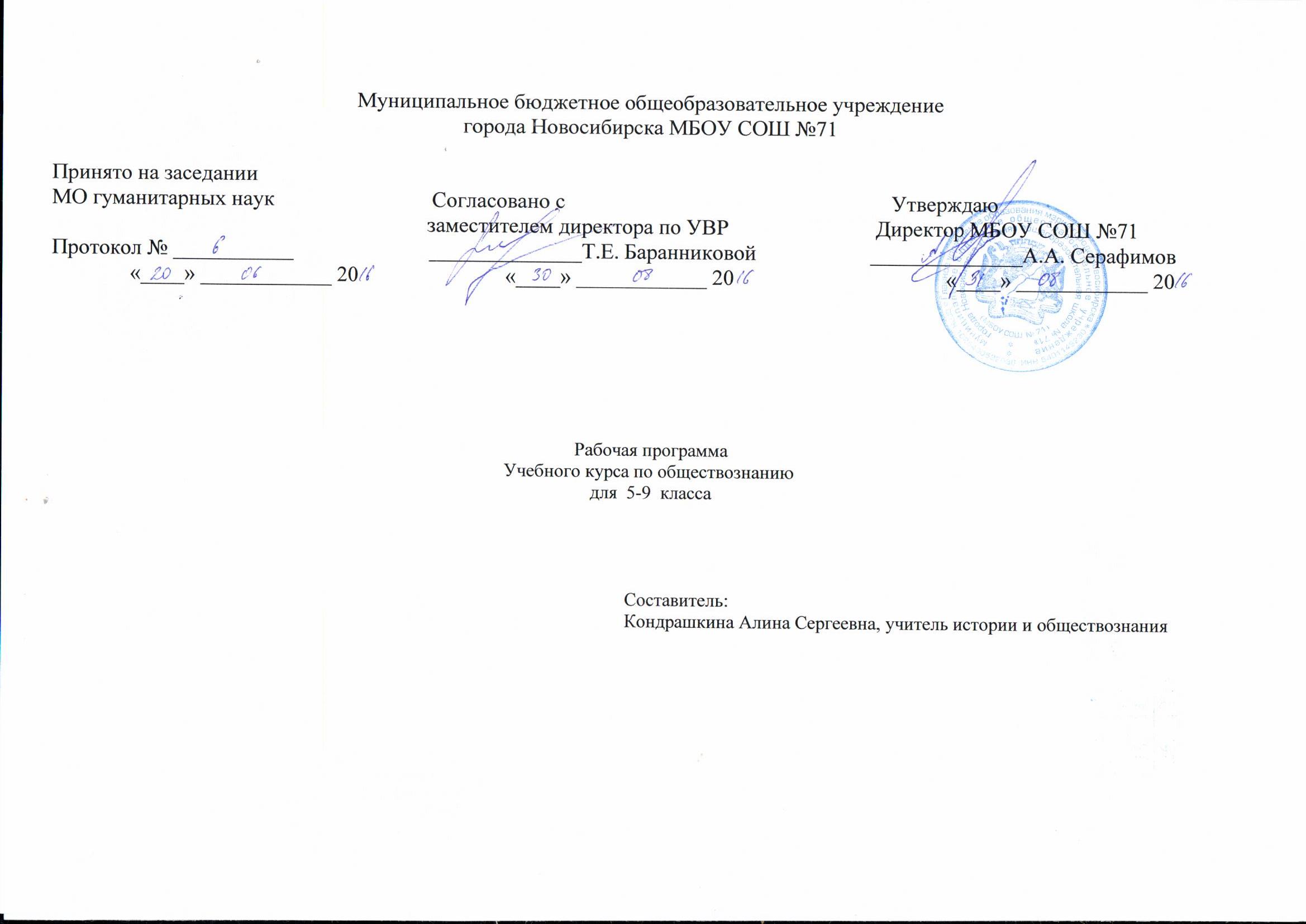 города Новосибирска МБОУ СОШ №71Принято на заседании МО гуманитарных наук                             Согласовано с                                                            Утверждаю                                                                     заместителем директора по УВР                           Директор МБОУ СОШ №71Протокол № ___________                         ______________Т.Е. Баранниковой                     ______________А.А. Серафимов «____» ____________ 20                           «____» ____________ 20                                       «____» ____________ 20 Рабочая программа Учебного курса по обществознанию для  5-9  классаПОЯСНИТЕЛЬНАЯ ЗАПИСКАРабочая программа по обществознанию  для 5-9 классов составлена на основе следующих нормативных документов:Федеральный закон Российской Федерации от 29 декабря . N 273-ФЗ "Об образовании в Российской Федерации"Федеральный государственный образовательный стандарт основного общего образования, утвержденный приказом Министерства образования и науки РФ от 17 декабря 2010 № 1897 Приказа Министерства образования и науки РФ от 31 декабря 2015 года №1577 «О внесении изменений в Федеральный государственный образовательный стандарт основного общего образования, утвержденный приказом Министерства образования и науки РФ от 17 декабря 2010 г. № 1577».Примерная  программа  основного  общего  образования  по обществознаниюОсновная образовательная программа основного общего образования образовательного МБОУ СОШ № 71Федеральный перечень учебников, рекомендованных (допущенных) Министерством образования и науки РФ к использованию в образовательном процессе в общеобразовательных школахЛичностные результаты освоения основной образовательной программы:1. Российская гражданская идентичность (патриотизм, уважение к Отечеству, к прошлому и настоящему многонационального народа России,  чувство ответственности и долга перед Родиной, идентификация себя в качестве гражданина России, субъективная значимость использования русского языка и языков народов России, осознание и ощущение личностной сопричастности судьбе российского народа). 2. Готовность и способность обучающихся к саморазвитию и самообразованию на основе мотивации к обучению и познанию; готовность и способность осознанному выбору и построению дальнейшей индивидуальной траектории образования на базе ориентировки в мире профессий и профессиональных предпочтений, с учетом устойчивых познавательных интересов.3. Развитое моральное сознание и компетентность в решении моральных проблем на основе личностного выбора, формирование нравственных чувств и нравственного поведения, осознанного и ответственного отношения к собственным поступкам (способность к нравственному самосовершенствованию; веротерпимость, уважительное отношение к религиозным чувствам, взглядам людей или их отсутствию; знание основных норм морали, нравственных, духовных идеалов, хранимых в культурных традициях народов России, готовность на их основе к сознательному самоограничению в поступках, поведении, расточительном потребительстве; сформированность представлений об основах светской этики, культуры традиционных религий, их роли в развитии культуры и истории России и человечества, в становлении гражданского общества и российской государственности; понимание значения нравственности, веры и религии в жизни человека, семьи и общества). Сформированность ответственного отношения к учению; уважительного отношения к труду, наличие опыта участия в социально значимом труде. Осознание значения семьи в жизни человека и общества, принятие ценности семейной жизни, уважительное и заботливое отношение к членам своей семьи.4. Осознанное, уважительное и доброжелательное отношение к другому человеку, его мнению, мировоззрению, культуре, языку, вере, гражданской позиции. Готовность и способность вести диалог с другими людьми и достигать в нем взаимопонимания (идентификация себя как полноправного субъекта общения, готовность к конструированию образа партнера по диалогу, готовность к конструированию образа допустимых способов диалога, готовность к конструированию процесса диалога как конвенционирования интересов, процедур, готовность и способность к ведению переговоров). 5. Освоенность социальных норм, правил поведения, ролей и форм социальной жизни в группах и сообществах. Участие в лицейском самоуправлении и общественной жизни в пределах возрастных компетенций с учетом региональных, этнокультурных, социальных и экономических особенностей (формирование готовности к участию в процессе упорядочения социальных связей и отношений, в которые включены и которые формируют сами учащиеся; включенность в непосредственное гражданское участие, готовность участвовать в жизнедеятельности подросткового общественного объединения, продуктивно взаимодействующего с социальной средой и социальными институтами; идентификация себя в качестве субъекта социальных преобразований, освоение компетентностей в сфере организаторской деятельности; интериоризация ценностей созидательного отношения к окружающей действительности, ценностей социального творчества, ценности продуктивной организации совместной деятельности, самореализации в группе и организации, ценности «другого» как равноправного партнера, формирование компетенций анализа, проектирования, организации деятельности, рефлексии изменений, способов взаимовыгодного сотрудничества, способов реализации собственного лидерского Межпредметные понятия    Условием формирования межпредметных понятий, например таких как система, факт, закономерность, феномен, анализ, синтез является овладение обучающимися основами читательской компетенции, приобретение навыков работы с информацией, участие  в проектной деятельности. При изучении учебных предметов обучающиеся усовершенствуют приобретённые на первом уровне навыки работы с информацией и пополнят их. Они смогут работать с текстами, преобразовывать и интерпретировать содержащуюся в них информацию, в том числе:• систематизировать, сопоставлять, анализировать, обобщать и интерпретировать информацию, содержащуюся в готовых информационных объектах;• выделять главную и избыточную информацию, выполнять смысловое свёртывание выделенных фактов, мыслей; представлять информацию в сжатой словесной форме (в виде плана или тезисов) и в наглядно-символической форме (в виде таблиц, графических схем и диаграмм, карт понятий — концептуальных диаграмм, опорных конспектов);• заполнять и дополнять таблицы, схемы, диаграммы, тексты.В ходе изучения всех учебных предметов обучающиеся приобретут опыт проектной деятельности как особой формы учебной работы, способствующей воспитанию самостоятельности, инициативности, ответственности, повышению мотивации и эффективности учебной деятельности; в ходе реализации исходного замысла на практическом уровне овладеют умением выбирать адекватные стоящей задаче средства, принимать решения, в том числе и в ситуациях неопределённости. Они получат возможность развить способность к разработке нескольких вариантов решений, к поиску нестандартных решений, поиску и осуществлению наиболее приемлемого решения.Перечень ключевых межпредметных понятий определяется в ходе разработки основной образовательной программы основного общего образования образовательной организации в зависимости от материально-технического оснащения, кадрового потенциала, используемых методов работы и образовательных технологий.В соответствии ФГОС ООО выделяются три группы универсальных учебных действий: регулятивные, познавательные, коммуникативные.Регулятивные УУДУмение самостоятельно определять цели обучения, ставить и формулировать новые задачи в учебе и познавательной деятельности, развивать мотивы и интересы своей познавательной деятельности. Обучающийся сможет:анализировать существующие и планировать будущие образовательные результаты;идентифицировать собственные проблемы и определять главную проблему;выдвигать версии решения проблемы, формулировать гипотезы, предвосхищать конечный результат;ставить цель деятельности на основе определенной проблемы и существующих возможностей;формулировать учебные задачи как шаги достижения поставленной цели деятельности;обосновывать целевые ориентиры и приоритеты ссылками на ценности, указывая и обосновывая логическую последовательность шагов.Умение самостоятельно планировать пути достижения целей, в том числе альтернативные, осознанно выбирать наиболее эффективные способы решения учебных и познавательных задач. Обучающийся сможет:определять необходимые действие(я) в соответствии с учебной и познавательной задачей и составлять алгоритм их выполнения;обосновывать и осуществлять выбор наиболее эффективных способов решения учебных и познавательных задач;определять/находить, в том числе из предложенных вариантов, условия для выполнения учебной и познавательной задачи;выстраивать жизненные планы на краткосрочное будущее (заявлять целевые ориентиры, ставить адекватные им задачи и предлагать действия, указывая и обосновывая логическую последовательность шагов);выбирать из предложенных вариантов и самостоятельно искать средства/ресурсы для решения задачи/достижения цели;составлять план решения проблемы (выполнения проекта, проведения исследования);определять потенциальные затруднения при решении учебной и познавательной задачи и находить средства для их устранения;описывать свой опыт, оформляя его для передачи другим людям в виде технологии решения практических задач определенного класса;планировать и корректировать свою индивидуальную образовательную траекторию.Умение соотносить свои действия с планируемыми результатами, осуществлять контроль своей деятельности в процессе достижения результата, определять способы действий в рамках предложенных условий и требований, корректировать свои действия в соответствии с изменяющейся ситуацией. Обучающийся сможет:определять совместно с педагогом и сверстниками критерии планируемых результатов и критерии оценки своей учебной деятельности;систематизировать (в том числе выбирать приоритетные) критерии планируемых результатов и оценки своей деятельности;отбирать инструменты для оценивания своей деятельности, осуществлять самоконтроль своей деятельности в рамках предложенных условий и требований;оценивать свою деятельность, аргументируя причины достижения или отсутствия планируемого результата;находить достаточные средства для выполнения учебных действий в изменяющейся ситуации и/или при отсутствии планируемого результата;работая по своему плану, вносить коррективы в текущую деятельность на основе анализа изменений ситуации для получения запланированных характеристик продукта/результата;устанавливать связь между полученными характеристиками продукта и характеристиками процесса деятельности и по завершении деятельности предлагать изменение характеристик процесса для получения улучшенных характеристик продукта;сверять свои действия с целью и, при необходимости, исправлять ошибки самостоятельно.Умение оценивать правильность выполнения учебной задачи, собственные возможности ее решения. Обучающийся сможет:определять критерии правильности (корректности) выполнения учебной задачи;анализировать и обосновывать применение соответствующего инструментария для выполнения учебной задачи;свободно пользоваться выработанными критериями оценки и самооценки, исходя из цели и имеющихся средств, различая результат и способы действий;оценивать продукт своей деятельности по заданным и/или самостоятельно определенным критериям в соответствии с целью деятельности;обосновывать достижимость цели выбранным способом на основе оценки своих внутренних ресурсов и доступных внешних ресурсов;фиксировать и анализировать динамику собственных образовательных результатов.Владение основами самоконтроля, самооценки, принятия решений и осуществления осознанного выбора в учебной и познавательной. Обучающийся сможет:наблюдать и анализировать собственную учебную и познавательную деятельность и деятельность других обучающихся в процессе взаимопроверки;соотносить реальные и планируемые результаты индивидуальной образовательной деятельности и делать выводы;принимать решение в учебной ситуации и нести за него ответственность;самостоятельно определять причины своего успеха или неуспеха и находить способы выхода из ситуации неуспеха;ретроспективно определять, какие действия по решению учебной задачи или параметры этих действий привели к получению имеющегося продукта учебной деятельности;демонстрировать приемы регуляции психофизиологических/ эмоциональных состояний для достижения эффекта успокоения (устранения эмоциональной напряженности), эффекта восстановления (ослабления проявлений утомления), эффекта активизации (повышения психофизиологической реактивности).Познавательные УУДУмение определять понятия, создавать обобщения, устанавливать аналогии, классифицировать, самостоятельно выбирать основания и критерии для классификации, устанавливать причинно-следственные связи, строить логическое рассуждение, умозаключение (индуктивное, дедуктивное, по аналогии) и делать выводы. Обучающийся сможет:подбирать слова, соподчиненные ключевому слову, определяющие его признаки и свойства;выстраивать логическую цепочку, состоящую из ключевого слова и соподчиненных ему слов;выделять общий признак двух или нескольких предметов или явлений и объяснять их сходство;объединять предметы и явления в группы по определенным признакам, сравнивать, классифицировать и обобщать факты и явления;выделять явление из общего ряда других явлений;определять обстоятельства, которые предшествовали возникновению связи между явлениями, из этих обстоятельств выделять определяющие, способные быть причиной данного явления, выявлять причины и следствия явлений;строить рассуждение от общих закономерностей к частным явлениям и от частных явлений к общим закономерностям;строить рассуждение на основе сравнения предметов и явлений, выделяя при этом общие признаки;излагать полученную информацию, интерпретируя ее в контексте решаемой задачи;самостоятельно указывать на информацию, нуждающуюся в проверке, предлагать и применять способ проверки достоверности информации;вербализовать эмоциональное впечатление, оказанное на него источником;объяснять явления, процессы, связи и отношения, выявляемые в ходе познавательной и исследовательской деятельности (приводить объяснение с изменением формы представления; объяснять, детализируя или обобщая; объяснять с заданной точки зрения);выявлять и называть причины события, явления, в том числе возможные /наиболее вероятные причины, возможные последствия заданной причины, самостоятельно осуществляя причинно-следственный анализ;делать вывод на основе критического анализа разных точек зрения, подтверждать вывод собственной аргументацией или самостоятельно полученными данными.Умение создавать, применять и преобразовывать знаки и символы, модели и схемы для решения учебных и познавательных задач. Обучающийся сможет:обозначать символом и знаком предмет и/или явление;определять логические связи между предметами и/или явлениями, обозначать данные логические связи с помощью знаков в схеме;создавать абстрактный или реальный образ предмета и/или явления;строить модель/схему на основе условий задачи и/или способа ее решения;создавать вербальные, вещественные и информационные модели с выделением существенных характеристик объекта для определения способа решения задачи в соответствии с ситуацией;преобразовывать модели с целью выявления общих законов, определяющих данную предметную область;переводить сложную по составу (многоаспектную) информацию из графического или формализованного (символьного) представления в текстовое, и наоборот;строить схему, алгоритм действия, исправлять или восстанавливать неизвестный ранее алгоритм на основе имеющегося знания об объекте, к которому применяется алгоритм;строить доказательство: прямое, косвенное, от противного;анализировать/рефлексировать опыт разработки и реализации учебного проекта, исследования (теоретического, эмпирического) на основе предложенной проблемной ситуации, поставленной цели и/или заданных критериев оценки продукта/результата.Смысловое чтение. Обучающийся сможет:находить в тексте требуемую информацию (в соответствии с целями своей деятельности);ориентироваться в содержании текста, понимать целостный смысл текста, структурировать текст;устанавливать взаимосвязь описанных в тексте событий, явлений, процессов;резюмировать главную идею текста;Коммуникативные УУДУмение организовывать учебное сотрудничество и совместную деятельность с учителем и сверстниками; работать индивидуально и в группе: находить общее решение и разрешать конфликты на основе согласования позиций и учета интересов; формулировать, аргументировать и отстаивать свое мнение. Обучающийся сможет:определять возможные роли в совместной деятельности;играть определенную роль в совместной деятельности;принимать позицию собеседника, понимая позицию другого, различать в его речи: мнение (точку зрения), доказательство (аргументы), факты; гипотезы, аксиомы, теории;определять свои действия и действия партнера, которые способствовали или препятствовали продуктивной коммуникации;строить позитивные отношения в процессе учебной и познавательной деятельности;корректно и аргументированно отстаивать свою точку зрения, в дискуссии уметь выдвигать контраргументы, перефразировать свою мысль (владение механизмом эквивалентных замен);критически относиться к собственному мнению, с достоинством признавать ошибочность своего мнения (если оно таково) и корректировать его;предлагать альтернативное решение в конфликтной ситуации;выделять общую точку зрения в дискуссии;договариваться о правилах и вопросах для обсуждения в соответствии с поставленной перед группой задачей;организовывать учебное взаимодействие в группе (определять общие цели, распределять роли, договариваться друг с другом и т. д.);устранять в рамках диалога разрывы в коммуникации, обусловленные непониманием/неприятием со стороны собеседника задачи, формы или содержания диалога.Умение осознанно использовать речевые средства в соответствии с задачей коммуникации для выражения своих чувств, мыслей и потребностей для планирования и регуляции своей деятельности; владение устной и письменной речью, монологической контекстной речью. Обучающийся сможет:определять задачу коммуникации и в соответствии с ней отбирать речевые средства;отбирать и использовать речевые средства в процессе коммуникации с другими людьми (диалог в паре, в малой группе и т. д.);представлять в устной или письменной форме развернутый план собственной деятельности;соблюдать нормы публичной речи, регламент в монологе и дискуссии в соответствии с коммуникативной задачей;высказывать и обосновывать мнение (суждение) и запрашивать мнение партнера в рамках диалога;принимать решение в ходе диалога и согласовывать его с собеседником;создавать письменные «клишированные» и оригинальные тексты с использованием необходимых речевых средств;использовать вербальные средства (средства логической связи) для выделения смысловых блоков своего выступления;использовать невербальные средства или наглядные материалы, подготовленные/отобранные под руководством учителя;делать оценочный вывод о достижении цели коммуникации непосредственно после завершения коммуникативного контакта и обосновывать его.Формирование и развитие компетентности в области использования информационно-коммуникационных технологий (далее – ИКТ). Обучающийся сможет:целенаправленно искать и использовать информационные ресурсы, необходимые для решения учебных и практических задач с помощью средств ИКТ;выбирать, строить и использовать адекватную информационную модель для передачи своих мыслей средствами естественных и формальных языков в соответствии с условиями коммуникации;выделять информационный аспект задачи, оперировать данными, использовать модель решения задачи;использовать компьютерные технологии (включая выбор адекватных задаче инструментальных программно-аппаратных средств и сервисов) для решения информационных и коммуникационных учебных задач, в том числе: вычисление, написание писем, сочинений, докладов, рефератов, создание презентаций и др.;использовать информацию с учетом этических и правовых норм;создавать информационные ресурсы разного типа и для разных аудиторий, соблюдать информационную гигиену и правила информационной безопасности.  Предметные результаты:относительно целостное представление об обществе и о человеке, о сферах и областях общественной  жизни, механизмах и регуляторах деятельности людей;знание ряда ключевых понятий базовых для школьного обществознания наук: социологии, экономической теории, политологии, культурологии, правоведения, этики, социальной психологии и философии; умение объяснять с их позиций явления социальной действительности;знания, умения и ценностные установки, необходимые для сознательного выполнения старшими подростками основных социальных ролей в пределах своей дееспособности;умения находить нужную социальную информацию в различных источниках; адекватно ее воспринимать, применяя основные обществоведческие термины и понятия; преобразовывать в соответствии с решаемой задачей (анализировать, обобщать, систематизировать, конкретизировать имеющиеся данные, соотносить их с собственными знаниями); давать оценку взглядам, подходам, событиям, процессам с позиций одобряемых в современном российском обществе социальных ценностей;понимание побудительной роли мотивов в деятельности   человека, места ценностей в мотивационной структуре личности, их значения в жизни человека и развитии общества;знание основных нравственных и правовых понятий, норм и правил, понимание их роли как решающих регуляторов общественной жизни, умение применять эти нормы и правила к анализу и оценке реальных социальных ситуаций, установка на необходимость руководствоваться этими нормами и правилами в собственной повседневной жизни;приверженность гуманистическим и демократическим ценностям, патриотизму и гражданственности;знание особенностей труда как одного из основных видов деятельности человека; основных требований трудовой этики в современном обществе; правовых норм, регулирующих трудовую деятельность несовершеннолетних;понимание значения трудовой деятельности для личности и для общества;понимание специфики познания мира средствами искусства в соотнесении с другими способами познания;понимание роли искусства в становлении личности и в жизни общества;Предметные  результаты  по  курсу  «Обществознание»  (5 класс):Выпускник   научится:использовать знания о биологическом и социальном в человеке для характеристики его природы;характеризовать   основные  возрастные  периоды  жизни  человека, особенности  подросткового  возраста;в модельных и реальных ситуациях выделять сущностные характеристики и основные виды  деятельности людей, объяснять роль мотивов в деятельности   человека;характеризовать и иллюстрировать конкретными примерами группы  потребностей человека;приводить примеры основных видов деятельности человека;выполнять несложные практические задания по анализу ситуаций, связанных с различными способами разрешения межличностных конфликтов; выражать собственное отношение к различным способам разрешения межличностных конфликтов;демонстрировать на примерах взаимосвязь природы и общества, раскрывать роль природы в жизни человека;различать экономические, социальные, политические, культурные явления и процессы общественной жизни;выполнять несложные познавательные и практические задания, основанные на ситуациях жизнедеятельности человека в разных сферах общества;на основе полученных знаний выбирать в предлагаемых модельных ситуациях и осуществлять на практике экологически рациональное поведение;раскрывать влияние современных средств массовой коммуникации на общество и личность; Выпускник получит возможность научиться:выполнять несложные практические задания, основанные на ситуациях, связанных с деятельностью человека;оценивать роль деятельности в жизни человека и общества;оценивать последствия удовлетворения мнимых потребностей, на примерах показывать опасность удовлетворения мнимых потребностей, угрожающих здоровью;использовать элементы причинно-следственного анализа при характеристике межличностных конфликтов;моделировать возможные последствия позитивного и негативного воздействия группы на человека, делать выводы.наблюдать и характеризовать явления и события, происходящие в различных сферах общественной жизни;выявлять причинно-следственные связи общественных явлений и характеризовать основные направления общественного развития;осознанно содействовать защите природы.Тематическое  планирование по  обществознанию 5 класс (35 часов)Тест по теме «Человек».Выполните заданияЗаполните пропуски в предложении.Человек в отличие от животных обладает ________________________Способен к __________________________________, может действовать _____________________________________________________________, имеет хорошо развитый ________________________________________.В приведенном ниже списке указанны черты и сходства человека и животных и их различия. Выбери и запиши в таблицу сначала порядковые номера черт сходства, а затем черт различия.А) способность к творчеству              Б) потребность в отдыхе         В) наличие органов чувств            Г) сознательное выдвижение целей.Укажи отличия отрочества от детства. В чем значение этого периода в жизни человека? ______________________________________________________________________________________________________________________________________________________________________________________________________________________________________________________________________________________________________________________________________________________________________________.Прочитай строки из стихотворения Н.А. Заболоцкого «Метаморфозы». Как мир меняется! И как я сам меняюсь!Лишь именем одним я называюсь, - На самом деле то, сто именуют мной, - Не я один. Нас много. Я -  живой.Какие изменения происходят с человеком в подростковом возрасте? При затруднении с ответом обратись к тексту учебника, где говорится о таких изменениях.___________________________________________________________________________________________________________________________________________________________________________________________________________________________________________________________________________________________________________________________________________________________________________________________________________________________________________Укажи какой возраст охватывает подростковый периодА) 10-15 лет   Б) 3-8 лет   В) 18-23 года.  6. Укажи черты подросткового возраста, которые отличают его от других возрастных периодовА) завершается путь к биологической зрелости  Б) основной вид деятельности – игра.   В) резкая смена настроения           Г) быстрая утомляемостьВыбери ответ:             АВГ    АБГ   АБВ   БВГ7.Укажи верный ответА. И люди и животные наделены инстинктами.Б. От родителей человек наследует эмоциональные особенности.1. оба верны   2. Верно только Б   3. Оба не верны   4. Верно только А8.укажи, как называется внутреннее состояние человека, связанное с его настроением в тот или иной момент:А) наследственность    Б) Эмоции      В) инстинкты9.Укажи, кто автор слов «Все прекрасное на земле – от солнца, и все хорошее – от человека»:А) Л.Н. Толстой   Б) А. де Сент – Экзюпери     В) М.М. ПришвинТестирование по теме «Семья»Семья отличается от любого другого коллектива тем, что её члены:А) обмениваются результатами деятельностиБ) ведут общее хозяйствоВ) выполняют работу по специальностиГ) преобразуют окружающий мир в интересах человекаК правам ребенка в семье относится право:А) свободно распоряжаться имуществом родителейБ) выбора способа воспитанияВ) на заботу родителей о себеГ) собственности на доходы, полученные родителямиКакое занятие можно назвать хобби:А) подготовка доклада по историиБ) прогулка с младшим братомВ) покупка продуктов питанияГ) резьба по деревуГде  дети имеют право выражать своё мнение:А) только среди своих друзейБ) во всех сферах жизни и деятельностиВ) только в семьеГ) только в процессе обученияПродолжите предложение:Запасы средств, используемых для ведения домашнего хозяйства, называются….Верны ли следующие суждения о хозяине дома?А) Хозяин заботится о порядке в доме, распределяет ресурсы семьи и обязанности домочадцев.Б) Главная забота хозяина дома – воспитание ответственности у детей.1) верно только А2) верно только Б3) верно только А и Б4) нет верного ответаНайдите в списке людей, являющихся членами семьи (несколько вариантов):А) свекровьБ) сосед по дачеВ) братГ) племянницаД) бабушкаЕ) детский врачОсновное содержание курса (35 часов)Обществознание 5 классВведение (1 час) Знакомство с курсом обществознания. Работа с учебником.Раздел I. Человек (5 часов) 1. Человек родился. Цели и ценность человеческой жизни. Природа человека. Человек - биологическое существо. Отличие человека от животных.2. Наследственность.  3.Отрочество – особая пора жизни .  Отрочество особая пора жизни. Особенности подросткового возраста. Размышления подростка о будущем. 4.Самостоятельность – показатель взрослости. 5.Практикум по главе Раздел II. Семья  (7 часов) 1.Семья – ячейка  общества.  Семья и семейные отношения. Семья под защитой государства. Семейный кодекс. Виды семей. Отношения между поколениями. Семейные ценности и нормы.2.Семейные  заботы Забота и воспитание в семье. 3. Семейное хозяйство. Обязанности в ведении семейного хозяйства. Совместный труд членов семьи.  4. Дому нужен хозяин Распределение обязанностей. Обязанности подростка. Рациональное ведение хозяйства.5.Свободное время.  Занятия физкультурой и спортом. Телевизор и компьютер. 6.Что такое хобби? Увлечения человека. Значимость здорового образа жизни.  7.Практикум по главе Раздел III. Школа (7 часов)   1.Образование в жизни человека   Роль образования в жизни человека. Значение образования для общества. Ступени школьного образования. 2. Профессия – ученик. Чему учит школа. Учись – учиться.  3.Образование. Учеба – основной труд школьника.    4.Самообразование.  Учение вне стен школы. Умение учиться.  5.Одноклассники, сверстники, друзья . Отношения младшего подростка с одноклассниками, сверстниками, друзьями. Дружный класс. 6. Слово не воробей.  Как не обидеть словом. Конфликты в классном коллективе и пути их разрешения.  7. Практикум по главе Раздел IV. Труд (5 часов)  1. Труд – основа жизни . Труд – основа жизни. Содержание и основа труда. 2.  Как оценивается труд. Результаты труда. Заработная плата.Труд – условие благополучия человека. Благотворительность и меценатство. 3. Труд и творчество.  Труд и творчество. Ремесло. Признаки мастерства. 4. Что такое творчество. Творческий труд. Творчество в искусстве. 5. Практикум по главе Раздел V . Родина (9 часов)1. Наша Родина – Россия.  Наша родина – Россия, Российская Федерация. Субъекты Федерации. Многонациональное государство. Русский язык – государственный..  2. Что значит быть патриотом. Любовь к Родине. Что значит быть патриотом 3. Государственные символы России (2 часа)Государственные символы России. Герб, флаг, гимн, государственные праздники. История государственных символов. Москва – столица России.4. Гражданин России..  Гражданин – Отечества достойный сын. 5. Права и обязанности граждан России. Обязанности граждан. Гражданственность. Юные граждане России: какие права человек получает от рождения.6. Мы – многонациональный народ.  Россия – многонациональное государство. Национальность человека. Народы России – одна семья. 7.Многонациональная культура России. Межнациональные отношения. 8. Практикум по главе Резерв (1 час)Предметные  результаты по курсу «Обществознание» 6 класс:  Выпускник научится:использовать знания о биологическом и социальном в человеке для характеристики его природы;характеризовать основные возрастные периоды жизни человека, особенности подросткового возраста;в модельных и реальных ситуациях выделять сущностные характеристики и основные виды деятельности людей, объяснять роль мотивов в деятельности человека;характеризовать и иллюстрировать конкретными примерами группы потребностей человека;приводить примеры основных видов деятельности человека;выполнять несложные практические задания по анализу ситуаций, связанных с различными способами разрешения межличностных конфликтов; выражать собственное отношение к различным способам разрешения межличностных конфликтов;демонстрировать на примерах взаимосвязь природы и общества, раскрывать роль природы в жизни человека;распознавать на основе приведенных данных основные типы обществ;характеризовать движение от одних форм общественной жизни к другим; оценивать социальные явления с позиций общественного прогресса;различать экономические, социальные, политические, культурные явления и процессы общественной жизни;выполнять несложные познавательные и практические задания, основанные на ситуациях жизнедеятельности человека в разных сферах общества;характеризовать экологический кризис как глобальную проблему человечества, раскрывать причины экологического кризиса;на основе полученных знаний выбирать в предлагаемых модельных ситуациях и осуществлять на практике экологически рациональное поведение;раскрывать влияние современных средств массовой коммуникации на общество и личность; конкретизировать примерами опасность международного терроризма;раскрывать роль социальных норм как регуляторов общественной жизни и поведения человека;различать отдельные виды социальных норм;характеризовать основные нормы морали;критически осмысливать информацию морально-нравственного характера, полученную из разнообразных источников, систематизировать, анализировать полученные данные; применять полученную информацию для определения собственной позиции, для соотнесения своего поведения и поступков других людей с нравственными ценностями;раскрывать сущность патриотизма, гражданственности; приводить примеры проявления этих качеств из истории и жизни современного общества;характеризовать специфику норм права;сравнивать нормы морали и права, выявлять их общие черты и особенности;раскрывать сущность процесса социализации личности;объяснять причины отклоняющегося поведения;описывать негативные последствия наиболее опасных форм отклоняющегося поведения;характеризовать развитие отдельных областей и форм культуры, выражать свое мнение о явлениях культуры;описывать явления духовной культуры;объяснять причины возрастания роли науки в современном мире;оценивать роль образования в современном обществе;различать уровни общего образования в России;находить и извлекать социальную информацию о достижениях и проблемах развития культуры из адаптированных источников различного типа;описывать духовные ценности российского народа и выражать собственное отношение к ним;объяснять необходимость непрерывного образования в современных условиях;учитывать общественные потребности при выборе направления своей будущей профессиональной деятельности;раскрывать роль религии в современном обществе;характеризовать особенности искусства как формы духовной культуры.Выпускник получит возможность научиться:выполнять несложные практические задания, основанные на ситуациях, связанных с деятельностью человека;оценивать роль деятельности в жизни человека и общества;оценивать последствия удовлетворения мнимых потребностей, на примерах показывать опасность удовлетворения мнимых потребностей, угрожающих здоровью;использовать элементы причинно-следственного анализа при характеристике межличностных конфликтов;моделировать возможные последствия позитивного и негативного воздействия группы на человека, делать выводы.наблюдать и характеризовать явления и события, происходящие в различных сферах общественной жизни;выявлять причинно-следственные связи общественных явлений и характеризовать основные направления общественного развития;осознанно содействовать защите природы.использовать элементы причинно-следственного анализа для понимания влияния моральных устоев на развитие общества и человека;оценивать социальную значимость здорового образа жизни.описывать процессы создания, сохранения, трансляции и усвоения достижений культуры;характеризовать основные направления развития отечественной культуры в современных условиях;критически воспринимать сообщения и рекламу в СМИ и Интернете о таких направлениях массовой культуры, как шоу-бизнес и мода.Содержание курса (35 часов)Обществознание (6 класс)Введение  (1 час)Что изучает курс «Обществознание». Структура, особенности содержания  методического аппарата учебника Глава I. Человек  в социальном измерении (11 часов) 1Человек-личность.  Что такое личность. Индивидуальность - плохо или хорошо?  Сильная личность - какая она? (2 часа)2.Познай самого себя. Познание мира и себя. Что такое самосознание. На что ты способен . (2 час) 3.Человек и его деятельность. «Птицу узнают по полету, а человека — по работе». «Пчела мала, да и та работает».  Жизнь человека  многогранна (основные формы деятельности человека) (2часа).4. Потребности человека. Какие бывают потребности. Мир мыслей.  Мир чувств. ( 2 часа)5. На путик жизнен  ному успеху.  Слагаемые жизненного успеха.  Привычка к труду помогает успеху.  Готовимся выбирать профессию. Поддержка близких - залог успеха. Выбор жизненного пути . (2 часа)  6. Повторительно-обобщающий  урок по теме «Человек в социальном измерении»( 1час)Глава II. Человек среди людей (9 часов)1.Межличностные отношения. Какие отношения называются межличностными .Чувства — основа межличностных отношений. Виды межличностных отношений  (2 часа) 2.Человек в группе. Какие бывают группы.  Группы, которые мы выбираем.  Кто может быть лидером. Что можно, чего нельзя и что за это бывает.  О поощрениях и наказаниях.  С какой группой тебе по пути . (2 часа) 3.Общение. Что такое общение. Каковы цели общения. Как люди общаются. Особенности общения со сверстниками, старшими и младшими.  «Слово — серебро, молчание – золото». (2 часа)4. Конфликты в межличностных отношениях. Как возникает межличностный конфликт. «Семь раз отмерь…». Как не проиграть в конфликте. (2 часа).5. Повторительно-обобщающий  урок  по теме «Человек среди людей» (1 час)Глава III. Нравственные основы жизни (7 часов)1. Человек славен добрыми делами.  Что такое добро. Кого называют добрым. Доброе – значит хорошее. .Главное правило  доброго человека. (2 часа).2. Будь смелым. Что такое страх. Смелость города берет.  Имей смелость сказать злу «нет» . (2 часа)3. Человек и человечность. Что такое гуманизм. Прояви внимание к старикам.  (2 часа)4. Повторительно – обобщающий   урок  по теме «Нравственные основы жизни». (1 час)Итоговое повторение (7 часов)1.ПОУ по теме «Человек и общество» . (2 часа) 2.  Человек в системе общественных отношений  ( 2 часа).  3. Итоговая контрольная работа. (1 час) 4. Урок-конференция «Человек и общество» . ( 2 часа)Тематическое  планирование по  обществознанию 5 класс (35 часов)Итоговый тест по обществознанию1 ВариантПолитическая организация общества с определенной формой правления называется:  а.  страна                                     в.  государство  б.  общество                                г.  народ2.  Обязанность сохранять природу и окружающую среду:  а.  закреплена в Конституции РФ  б.  не закреплена в Конституции РФ  в.  относится только к государственным организациям3.  Природные ресурсы, используемые в современном хозяйстве:  а.  ограничены  б.  неисчерпаемы  в.  постоянно возрастают4.  Термин «экономика» означает:  а.  искусство ведения домашнего хозяйства  б.  наука об окружающей человека среде  в.  хозяйство страны5.  К малым социальным группам относятся:  а.  горожане                              в.  семья  б.  нищие                                   г.  молодежь6.  Закон предусматривает наказание за нарушение:  а.  обрядов                                 в.  правовых норм  б.  традиций                               г.  этикета7.  Государство, власть в котором находится у царя и передается по     наследству, называется:  а.  монархия                                 в.  демократия  б.  республика                              г.  тирания8.  Конституция РФ была принята в:  а.  1990 г.                                     в.  1993 г.  б.  1991 г.                                     г.  1994 г.9.  Президент РФ:  а.  не имеет права издавать указы и распоряжения б.  является верховным главнокомандующим  в.  возглавляет Правительство РФ10. Государственным гербом РФ является:  а.  серп и молот                           в.  Георгий Победоносец  б.  двуглавый орел                      г.  Щит и меч11. Паспорт обязаны получать граждане РФ, достигшие:  а.  16 лет                                       в.  14 лет  б.  18 лет                                       г.  15 лет12. Общечеловеческие ценности:  а.  обязательны для граждан одного государства  б.  обязательны для всех современных людей, живущих на планете   в.  важны во все исторические эпохи13.  В РФ является обязательным:  а.  общее образование  б.  профессиональное образование  в.  начальное образование  г.  высшее образование14.  К характеристикам современной школы можно отнести:  а.  низкий уровень знаний учащихся  б.  обязательное религиозное образование  в.  доступность обучения широким слоям населения  г.  платное образование15.  К глобальным проблемам человечества относится:  а.  экологические проблемы  б.  проблемы безработицы  в.  проблемы алкоголизма и курения  г.  экономические проблемы16.  Соотнесите понятия и их определения:  А. правовые нормы                1. правила, существующие в обществе и  Б.  социальные нормы                регулирующие поведение людей.  В.  манеры                               2.  нормы, закрепленные в законах.  Г.  традиции                            3.  ценности, нормы, образцы поведения,                                                       унаследованные от предшественников.                                                    4.  внешние формы поведения человека                                2 Вариант     1. Термин «экономика» означает:  а.  искусство ведения домашнего хозяйства  б.  наука об окружающей человека среде  в.  хозяйство страны2.  Государство, власть в котором находится у царя и передается по     наследству, называется:  а.  монархия                                 в.  демократия  б. республика                              г.   тирания    3.  Президент РФ:  а.  не имеет права издавать указы и распоряжения  б.  является верховным главнокомандующим  в.  возглавляет Правительство РФ                       4.  Природные ресурсы, используемые в современном хозяйстве:  а.  ограничены  б.  неисчерпаемы  в.  постоянно возрастают      5.  Политическая организация общества с определенной формой               правления  называется:  а.  страна                                     в.  государство  б.  общество                                г.  народ  6.  К малым социальным группам относятся:  а.  горожане                              в.  семья  б.  нищие                                   г.  молодежь  7.  Закон предусматривает наказание за нарушение:  а.  обрядов                                 в.  правовых норм  б.  традиций                               г.  этикета  8.  Обязанность сохранять природу и окружающую среду:  а.  закреплена в Конституции РФ  б.  не закреплена в Конституции РФ  в.  относится только к государственным организациям       9.  К характеристикам современной школы можно отнести:       а.  низкий уровень знаний учащихся       б.  обязательное религиозное образование        в.  доступность обучения широким слоям населения        г.  платное образование     10. Конституция РФ была принята в:  а.  1990 г.                                     в.  1993 г.  б.  1991 г.                                     г.  1994 г.     11. Государственным гербом РФ является:  а.  серп и молот                           в.  Георгий Победоносец  б.  двуглавый орел                      г.  Щит и меч   12. Общечеловеческие ценности:  а.  обязательны для граждан одного государства  б.  обязательны для всех современных людей, живущих на планете   в.  важны во все исторические эпохи13. Паспорт обязаны получать граждане РФ, достигшие:  а.  16 лет                                       в.  14 лет  б.  18 лет                                       г.  15 лет14.  В РФ является обязательным:  а.  общее образование  б.  профессиональное образование  в.  начальное образование  г.  высшее образование15.  К глобальным проблемам человечества относится:  а.  экологические проблемы  б.  проблемы безработицы  в.  проблемы алкоголизма и курения  г.  экономические проблемы16.  Соотнесите понятия и их определения:  А. правовые нормы                1. правила, существующие в обществе и  Б.  социальные нормы                регулирующие поведение людей.  В.  манеры                               2.  нормы, закрепленные в законах.  Г.  традиции                            3.  ценности, нормы, образцы поведения,                                                        унаследованные от предшественников                                                   4.  внешние формы поведения человека.Составитель:Кондрашкина Алина Сергеевна, учитель истории и обществознания №п/пНаименование разделов и темКол-во часовХарактеристика основных видов деятельности ученика (на уровне учебных действия)1Введение1Знакомство с курсом обществознания. Работа с учебником.2Раздел I . Человек5Проверять правильность своих выводов об отличиях человека и животного, рассматривая схему.Раскрывать на конкретных примерах цели и ценность человеческой жизни.Характеризовать и конкретизировать конкретными примерами биологическое и социальное в природе человека.                                                                                                                                                                                                                                                                                                                                                                                                                                                                                                                                                                                                                                                                                                                                                                                                                                                                                                                                                             Описывать отрочество как особую пору жизни.Самостоятельно составлять схему правил общения.Приводить примеры, когда мечты и целеустремленность человека помогли ему достичь в жизни значительных успехов, используя дополнительные источники или опираясь на жизненный опыт близких знакомых.Понимать смысл высказывания и приводить примеры из собственной жизни.3Раздел II. Семья 7Извлекать и преобразовывать текущую информацию Исследовать несложные практические ситуации, связанные с отношениями в семье, типичными для разных стран и исторических периодовСравнивать двухпоколенные и трехпоколенные семьи, заполняя таблицу, работая в парах.4Раздел III. Школа7Высказывать свое мнение.Выявлять мотив деятельности: зачем я учусь.Уметь слушать и вступать в диалогОсознавать качество и уровень подготовки.Характеризовать учебу как основной труд школьника.Выявлять позитивные результаты учения, опираясь на примеры из художественных произведений5Раздел IV. Труд5Характеризовать особенности труда как одного из основных видов деятельности человека.Заполнять сравнительную таблицу «Труд свободного человека и труд рабов».Составлять синонимы со словом «Труд».Инсценировать труд раба, крепостного крестьянина и свободного человека.Готовить в группах ответ на вопрос: кого называют людьми творческих профессий и приводить примеры людей таких профессий.6Раздел V . Родина 9Объяснять смысл понятия субъект Российской Федерации.Знать и называть статус субъекта РФ, в котором находится школа.Характеризовать особенности России как многонационального государства.Объяснять значение русского языка как государственного.Отбирать информацию из источника.Подбирать синонимы к слову «Родина».Излагать мысли письменно своему сверстнику, живущему далеко от тебя, о своей малой родинеСоставлять собственные информационные материалы о Москве – столице России.Извлекать информацию из текста.7Резерв 1            Черты  сходства            Черты  сходства          Черты  различия          Черты  различия№п/пНаименование разделов и темКол-во часовХарактеристика основных видов деятельности ученика (на уровне учебных действия)1Введение1Знать значение, использование термина  «обществознание».  Иметь представление о связи обществознания   с другими науками.2Глава I. Человек  в социальном измерении 11Раскрывать на конкретных примерах смысл понятия «индивидуальность».Использовать элементы причинно-следственного анализа при характеристике социальных параметров личности. Характеризовать особенности познания человеком мира и самого себя.Оценивать собственные практические умения, поступки, моральные качества, выявлять их динамику.  Сравнивать себя и свои качества с другими людьми.  Приводить примеры проявления различных способностей людей3Глава II. Человек среди людей9Описывать межличностные отношения и их отдельные виды. Показывать проявления сотрудничества и соперничества на конкретных примерах.Описывать с опорой на примеры взаимодействие и сотрудничество людей в обществе. Оценивать собственное отношение к людям других национальностей и другого мировоззрения.Исследовать практические ситуации, в которых проявились солидарность, толерантность, лояльность, взаимопонимание. 4Глава III. Нравственные основы жизни7Характеризовать и иллюстрировать примерами проявления добра.Приводить примеры, иллюстрирующие золотое правило морали.Оценивать в модельных и реальных ситуациях поступки людей с точки зрения золотого правила морали. Раскрывать на примерах смысл понятия «человечность». Давать оценку с позиции гуманизма конкретным поступкам людей, описанным в СМИ и иных информационных источниках.На примерах конкретных ситуаций оценивать проявления внимания к нуждающимся в нём. 5Итоговое повторение7Выполнять контрольные задания по обществознанию.  Планировать свои действия в соответствии с поставленной задачей и условиями её реализации, в том числе во внутреннем плане. преобразовывать извлечённую информацию в соответствии с заданием (выделять главное, сравнивать, выражать свое отношение) и представлять её в виде письменного текста. 